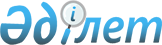 Об установлении Правил общего водопользования в Акмолинской областиРешение Акмолинского областного маслихата от 12 декабря 2016 года № 6С-7-9. Зарегистрировано Департаментом юстиции Акмолинской области 17 января 2017 года № 5715.
      В соответствии со статьей 38 Водного кодекса Республики Казахстан от 9 июля 2003 года Акмолинский областной маслихат РЕШИЛ:
      1. Установить прилагаемые Правила общего водопользования в Акмолинской области.
      2. Настоящее решение вступает в силу со дня государственной регистрации в Департаменте юстиции Акмолинской области и вводится в действие со дня официального опубликования.
      "СОГЛАСОВАНО"
      "12" 12 2016 года
      "12" 12 2016 года
      "12" 12 2016 года Правила общего водопользования в Акмолинской области
      1. Настоящие Правила общего водопользования в Акмолинской области (далее – Правила) разработаны в соответствии со статьями 38, 65 Водного кодекса Республики Казахстан от 9 июля 2003 года (далее – Кодекс), Типовыми Правилами общего водопользования, утвержденными приказом Министра сельского хозяйства Республики Казахстан от 20 марта 2015 года № 19-1/252 (зарегистрировано в Реестре государственной регистрации нормативных правовых актов № 11434), и определяют порядок общего водопользования в Акмолинской области.
      2. Общее водопользование осуществляется для удовлетворения нужд населения без закрепления водных объектов за отдельными физическими или юридическими лицами и без применения сооружений или технических устройств, влияющих на состояние вод.
      3. Специального разрешения для осуществления общего водопользования не требуется.
      4. Не допускается ограничение физическими и юридическими лицами доступа населения к водным объектам общего водопользования путем установления заграждений, охранных пунктов, запрещающих знаков, за исключением случаев, предусмотренных Кодексом.
      5. Общее водопользование может быть ограничено или запрещено в целях экологической, технической и санитарно-эпидемиологической безопасности населения.
      6. К общему водопользованию относится пользование водными объектами:
      1) для удовлетворения хозяйственно-питьевых целей;
      2) для рекреационных целей, за исключением водных объектов, представляющих потенциальную селевую опасность;
      3) для судоходства и пользования маломерными судами;
      4) для водопоя скота.
      7. Для удовлетворения хозяйственно-питьевых целей забор воды из поверхностных источников осуществляется без применения сооружений или технических устройств, влияющих на состояние вод.
      8. Места для массового отдыха, туризма и спорта на водных объектах и водохозяйственных сооружениях устанавливаются местными исполнительными органами области по согласованию с бассейновыми инспекциями, уполномоченным государственным органом в области охраны окружающей среды, государственным органом в сфере санитарно-эпидемиологического благополучия населения с соблюдением экологических требований и безопасности жизни человека.
      Сноска. Пункт 8 - в редакции решения Акмолинского областного маслихата от 13.12.2021 № 7С-12-5 (вводится в действие по истечении десяти календарных дней после дня его первого официального опубликования).


      9. Поверхностные водные объекты Республики Казахстан, отнесенные к категории судоходных, являются водными путями общего пользования, за исключением случаев, если их использование в этих целях полностью или частично запрещено либо они предоставлены в обособленное пользование.
      Утверждение порядка отнесения водных объектов к категории судоходных и перечня судоходных водных путей осуществляется уполномоченным органом по вопросам водного транспорта.
      Сноска. Пункт 9 с изменением, внесенным решением Акмолинского областного маслихата от 13.12.2021 № 7С-12-5 (вводится в действие по истечении десяти календарных дней после дня его первого официального опубликования).


      10. Использование водных объектов для водопоя скота допускается вне зоны санитарной охраны и при наличии водопойных площадок и других устройств, предотвращающих загрязнение и засорение водных объектов.
      11. В целях охраны жизни и здоровья граждан:
      1) купание не осуществляется:
      в местах, где установлены предупредительные и запрещающие знаки;
      вблизи шлюзов, гидроэлектростанций, мест спуска сточных вод, стойбищ и водопоя скота и других источников загрязнения, а также выше указанных источников загрязнения на расстоянии не менее 500 метров;
      в местах выхода грунтовых вод с низкой температурой, водоворотов и воронок;
      в местах с течением воды, превышающим 0,5 метров в секунду;
      на глинистых участках;
      2) исключен решением Акмолинского областного маслихата от 13.12.2021 № 7С-12-5 (вводится в действие по истечении десяти календарных дней после дня его первого официального опубликования).


      3) водопой скота не осуществляется в зонах санитарной охраны источников питьевого водоснабжения при отсутствии водопойных площадок и других устройств, предотвращающих загрязнение и засорение водных объектов в порядке общего водопользования. 
      4) катание на маломерных судах и других плавучих средствах на водных объектах, расположенных на территории области, в том числе рек Есиль и Нура в пределах административных границ Акмолинской области, осуществляется в соответствии с Правилами пользования маломерными судами и базами (сооружениями) для их стоянок, утвержденными приказом исполняющего обязанности Министра по инвестициям и развитию Республики Казахстан от 27 марта 2015 года № 354 (зарегистрировано в Реестре государственной регистрации нормативных правовых актов № 11197).
      Сноска. Пункт 11 с изменением, внесенным решением Акмолинского областного маслихата от 13.12.2021 № 7С-12-5 (вводится в действие по истечении десяти календарных дней после дня его первого официального опубликования).


      12. Местные исполнительные органы Акмолинской области осуществляют информирование населения о состоянии водных объектов, систем водоснабжения и водоотведения, находящихся на территории области.
      13. Водопользователь, осуществляющий обособленное или совместное водопользование, в соответствии с пунктом 3 статьи 67 и пунктом 4 статьи 68 Кодекса объявляет об условиях или запрете общего водопользования, если иное не установлено решениями областного маслихата.
      14. Для объявления условий или запрета общего водопользования, водопользователь, осуществляющий обособленное или совместное водопользование, вносит в областной маслихат предложение, с обоснованием необходимости установления условий или запрета общего водопользования.
      14-1. Областной маслихат в ходе очередной или внеочередной сессии маслихата принимает соответствующее решение по установлению условий или запрета общего водопользования и направляют его водопользователю в течение трех рабочих дней. 
      15. Объявленные условия или запреты общего водопользования не должны ограничивать осуществления общего водопользования для удовлетворения хозяйственно-питьевых целей.
      15-1. После получения положительного решения от областного маслихата водопользователь через средства массовой информации, а также посредством специальных информационных знаков обеспечивает оповещение населения о недопущении купания и других условиях осуществления общего водопользования.
      16. При использовании водных объектов для общего водопользования физическим и юридическим лицам необходимо:
      1) бережно использовать водные объекты;
      2) соблюдать установленный режим использования водного объекта;
      3) соблюдать меры безопасности при проведении культурных, спортивных и иных мероприятий на водных объектах;
      4) поддерживать водные объекты и прилегающую территорию соответствующим санитарным нормам состояний, не засорять бытовыми, строительными и другими отходами, своевременно осуществлять мероприятия по предупреждению и устранению захламления прилегающей территории.
      17. При использовании водных объектов общего водопользования не допускаются:
      1) загрязнение и засорение водного объекта;
      2) стирка белья и купание животных;
      3) купание в местах, где не выставлены специальные информационные знаки с предупреждающими или запрещающими надписями;
      4) самовольное снятие, повреждение или уничтожение специальных информационных знаков;
      5) хранение на территории горюче-смазочных материалов;
      6) осуществление заправки топливом, мойки и ремонта транспорта;
      7) оставлять на водных объектах и в непосредственной близости от них несовершеннолетних детей без присмотра взрослых.
					© 2012. РГП на ПХВ «Институт законодательства и правовой информации Республики Казахстан» Министерства юстиции Республики Казахстан
				
      Председатель сессииАкмолинского областногомаслихата

А.Тайшытаев

      СекретарьАкмолинского областногомаслихата

Д.Нурмулдин

      Руководительгосударственного учреждения"Управление природных ресурсов ирегулирования природопользованияАкмолинской области"

Р.Аубакиров

      Исполняющий обязанностируководителя республиканскогогосударственного учреждения"Есильская бассейновая инспекцияпо регулированию использованияи охране водных ресурсовКомитета по водным ресурсамМинистерства сельского хозяйстваРеспублики Казахстан"

М.Аяшев

      Исполняющая обязанностируководителя республиканскогогосударственного учреждения"Департамент по защите правпотребителей Акмолинской областиКомитета по защите правпотребителейМинистерстванациональной экономики 

      Республики Казахстан"

А.Мусина
Утверждены
решением Акмолинского
областного маслихата
от 12 декабря 2016 года
№ 6С-7-9